§2-723.  Proof of market price; time and place(1).   If an action based on anticipatory repudiation comes to trial before the time for performance with respect to some or all of the goods, any damages based on market price (section 2‑708 or section 2‑713) shall be determined according to the price of such goods prevailing at the time when the aggrieved party learned of the repudiation.(2).   If evidence of a price prevailing at the times or places described in this Article is not readily available the price prevailing within any reasonable time before or after the time described or at any other place which in commercial judgment or under usage of trade would serve as a reasonable substitute for the one described may be used, making any proper allowance for the cost of transporting the goods to or from such other place.(3).   Evidence of a relevant price prevailing at a time or place other than the one described in this Article offered by one party is not admissible unless and until he has given the other party such notice as the court finds sufficient to prevent unfair surprise.The State of Maine claims a copyright in its codified statutes. If you intend to republish this material, we require that you include the following disclaimer in your publication:All copyrights and other rights to statutory text are reserved by the State of Maine. The text included in this publication reflects changes made through the First Regular and First Special Session of the 131st Maine Legislature and is current through November 1. 2023
                    . The text is subject to change without notice. It is a version that has not been officially certified by the Secretary of State. Refer to the Maine Revised Statutes Annotated and supplements for certified text.
                The Office of the Revisor of Statutes also requests that you send us one copy of any statutory publication you may produce. Our goal is not to restrict publishing activity, but to keep track of who is publishing what, to identify any needless duplication and to preserve the State's copyright rights.PLEASE NOTE: The Revisor's Office cannot perform research for or provide legal advice or interpretation of Maine law to the public. If you need legal assistance, please contact a qualified attorney.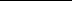 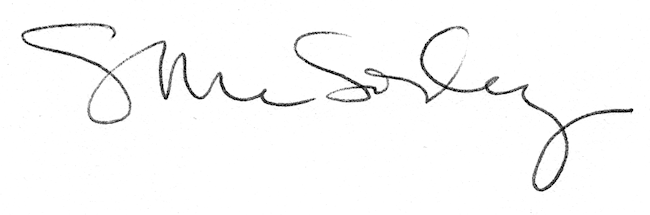 